Hier findest du eine Sammlung von Materialien und Videos, die für die Vorbereitung nützlich sein können. Einiges davon kennst du bestimmt noch aus dem Unterricht.Fragen zur Vorbereitung KA - NaWi (Beitrag Bildungslandschaft):>>> Bitte beachte, dass viele dieser Fragen sehr allgemein sind, sich jedoch immer auf den Inhalt konkreter Unterrichtsstunden beziehen. Zum Beispiel: Frage 1 "Was ist NaWi?" oder Frage 2 "Was macht ein Wissenschaftler?" wurden nach dem Lesen von Seite 8 des Buches und der entsprechenden Arbeitsblattbearbeitung verfasst.AB Was ist NaWi? Lese bitte die S. 8 im Buch.Das Auge:S. 24 und 25S. 57 n.4Video Sofatutorhttps://www.sofatutor.com/t/gwZF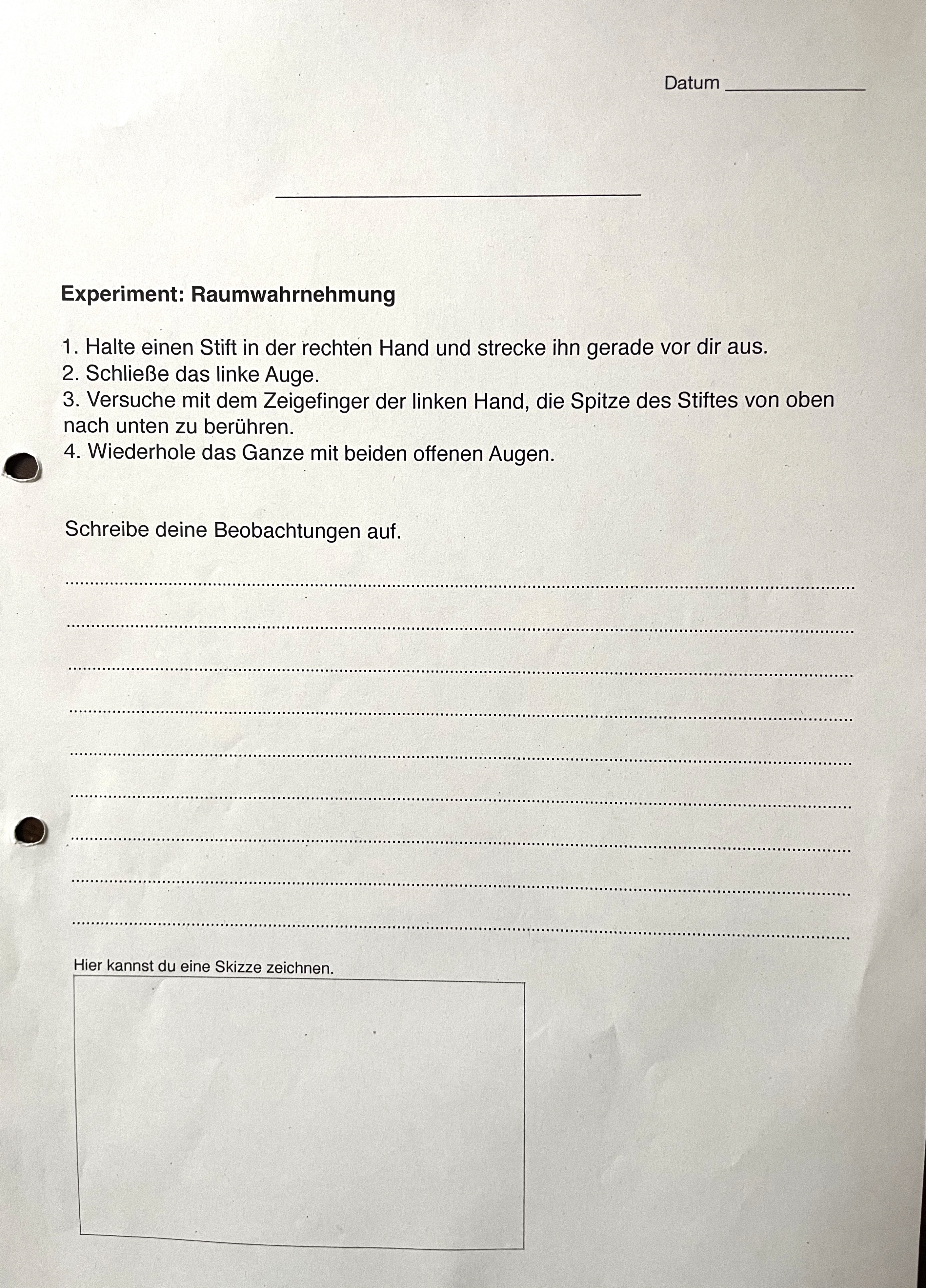 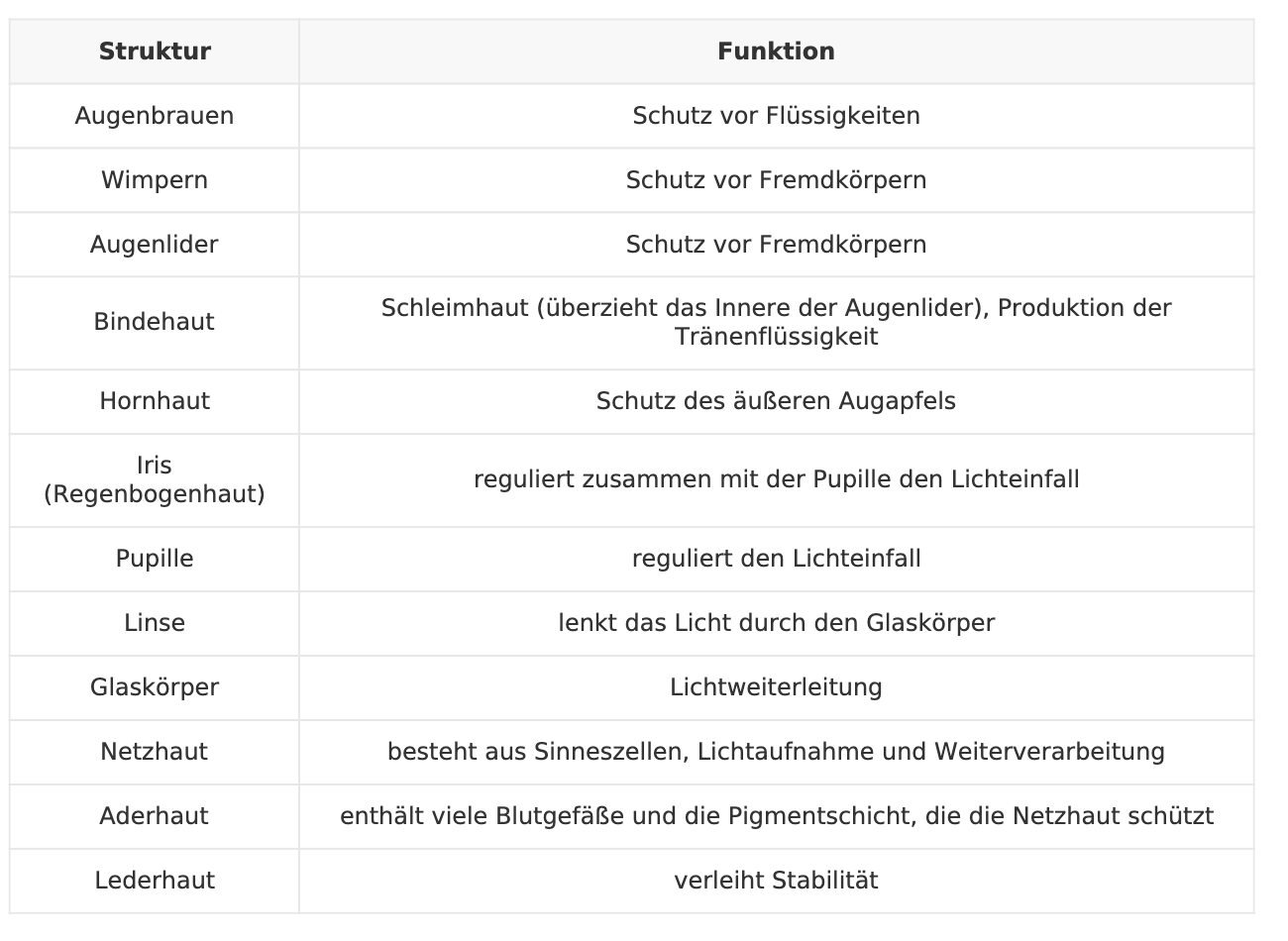 Reize, SchallwellenBuch S. 34-36https://www.sofatutor.com/t/gx14Die SinneVideo Sofatutor https://www.sofatutor.com/t/gwZK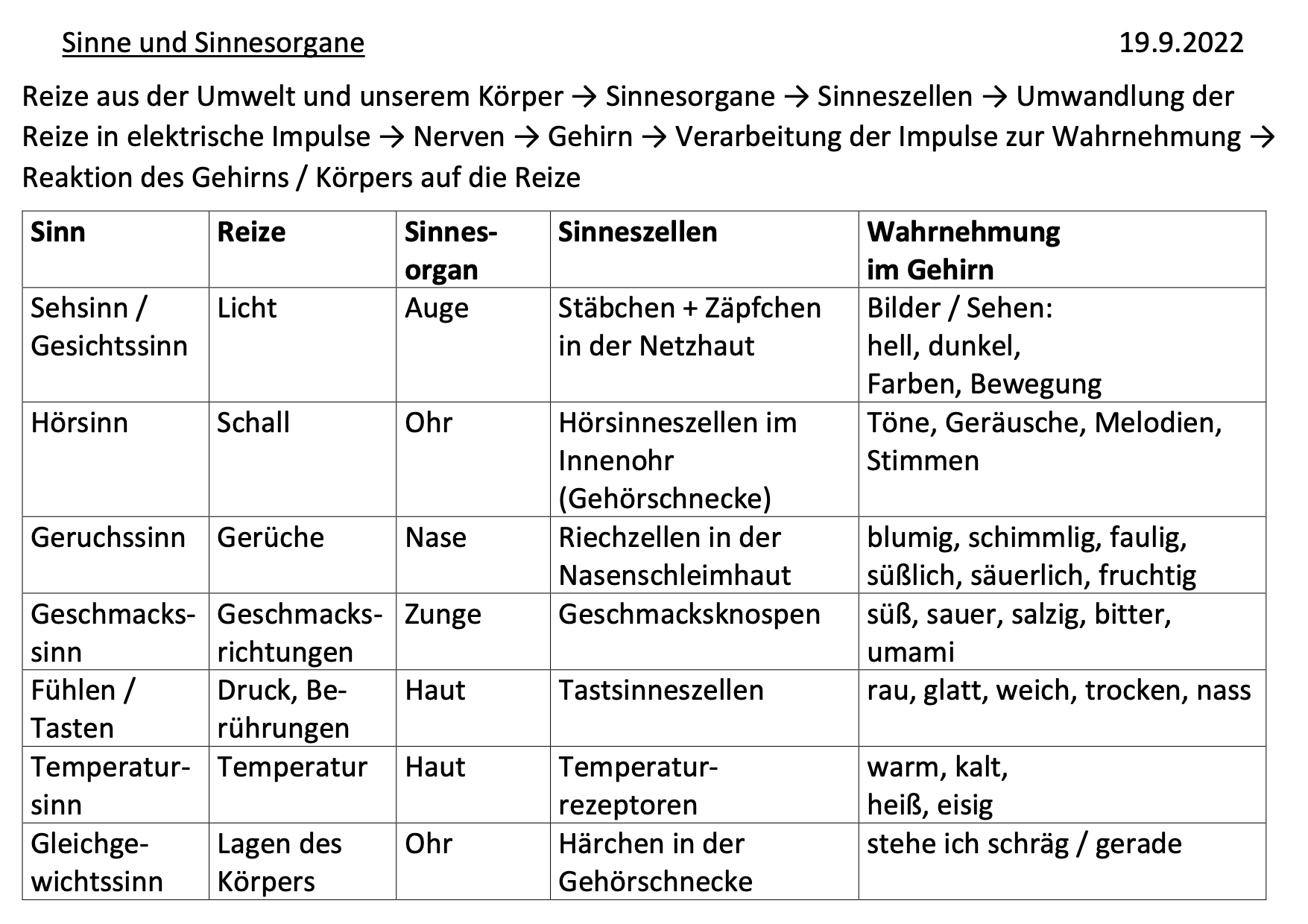 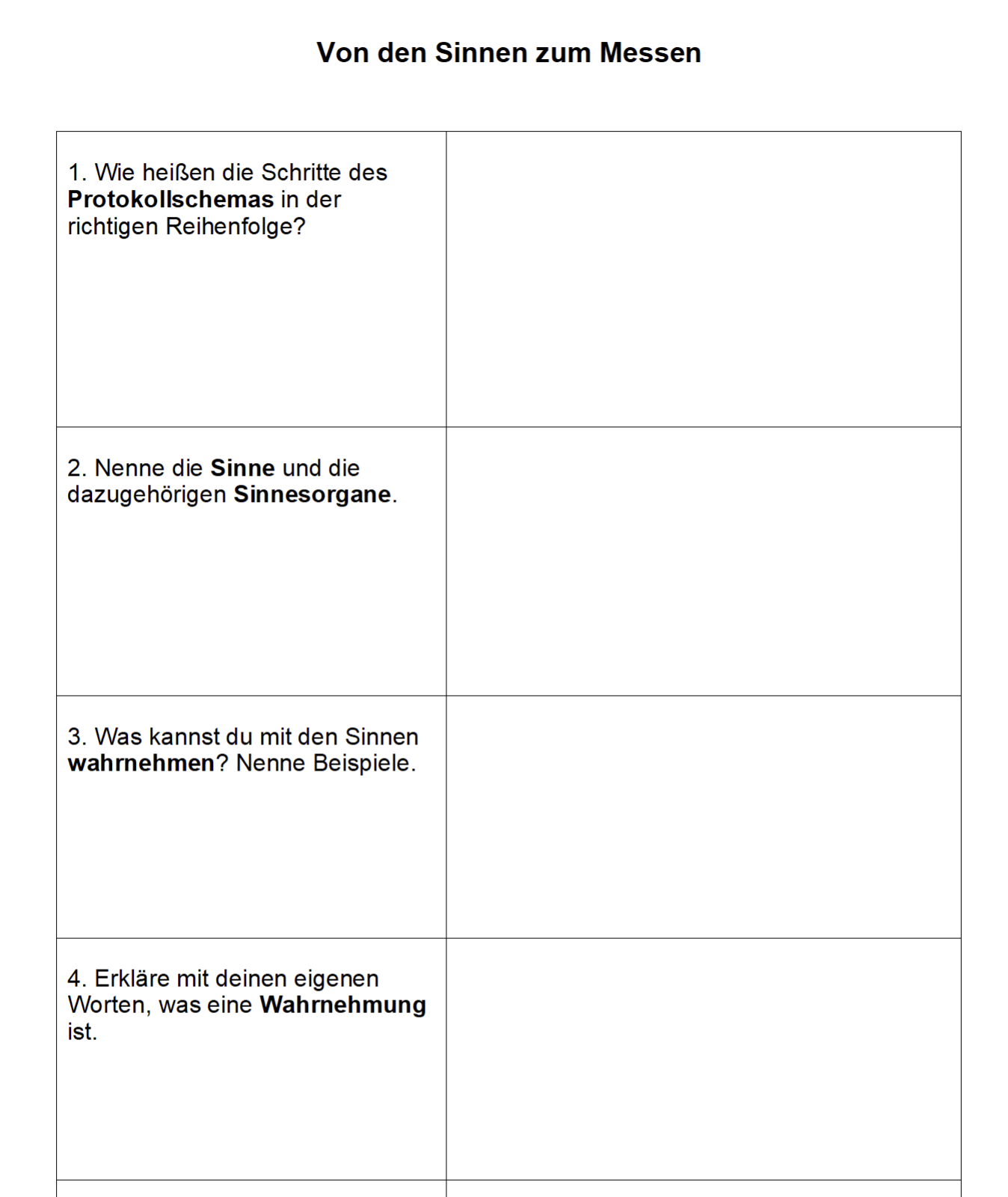 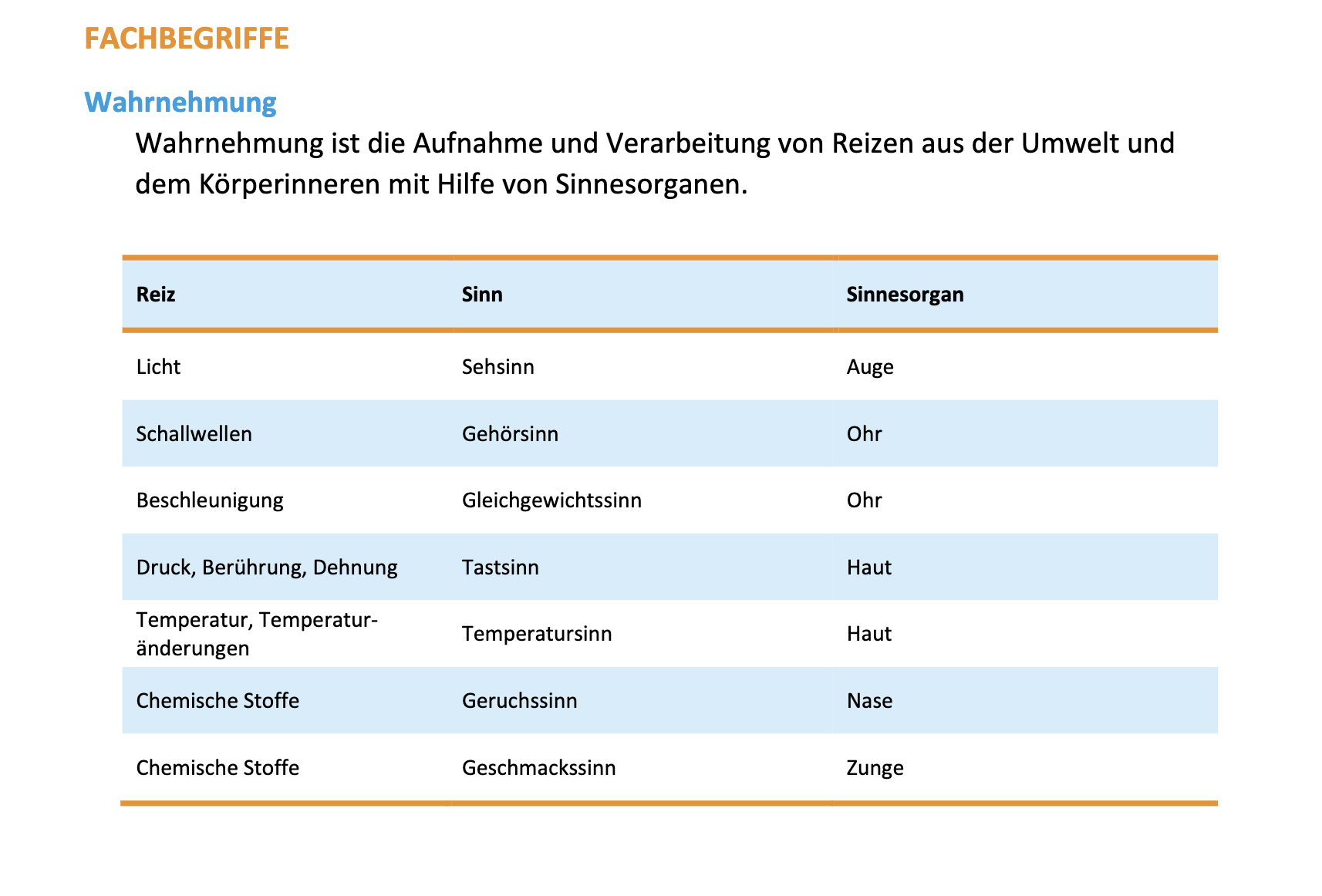 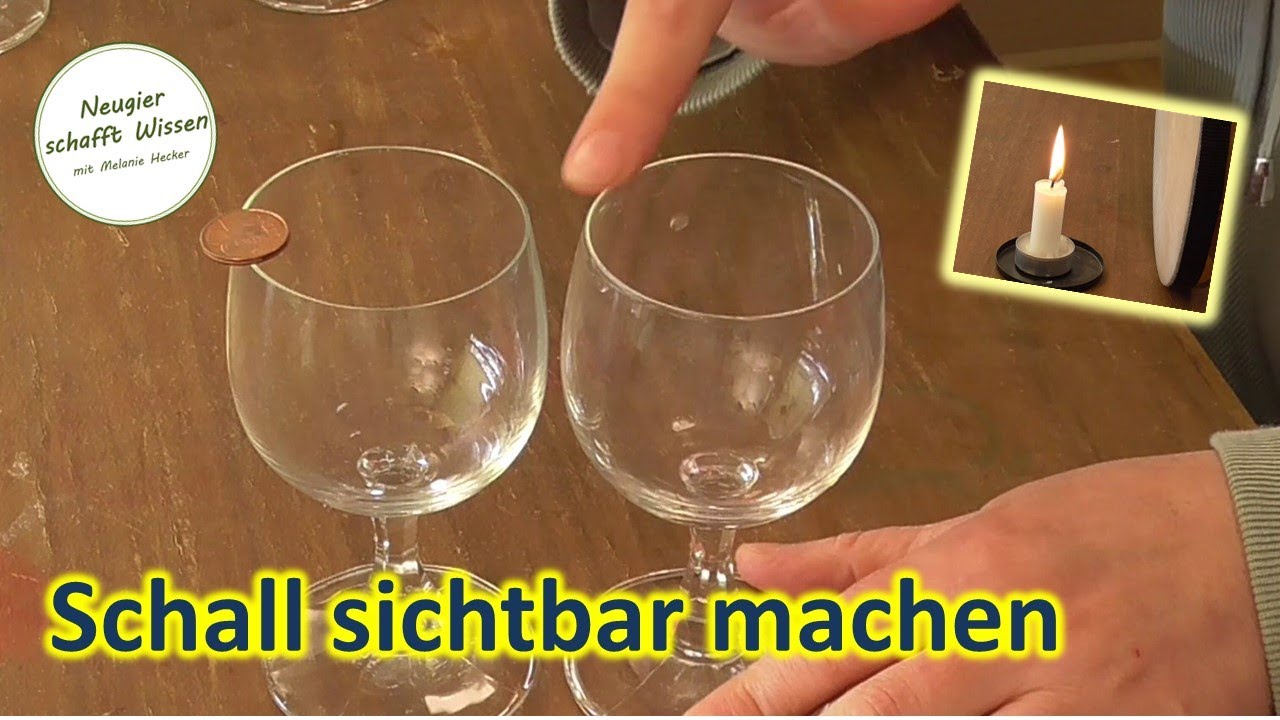 